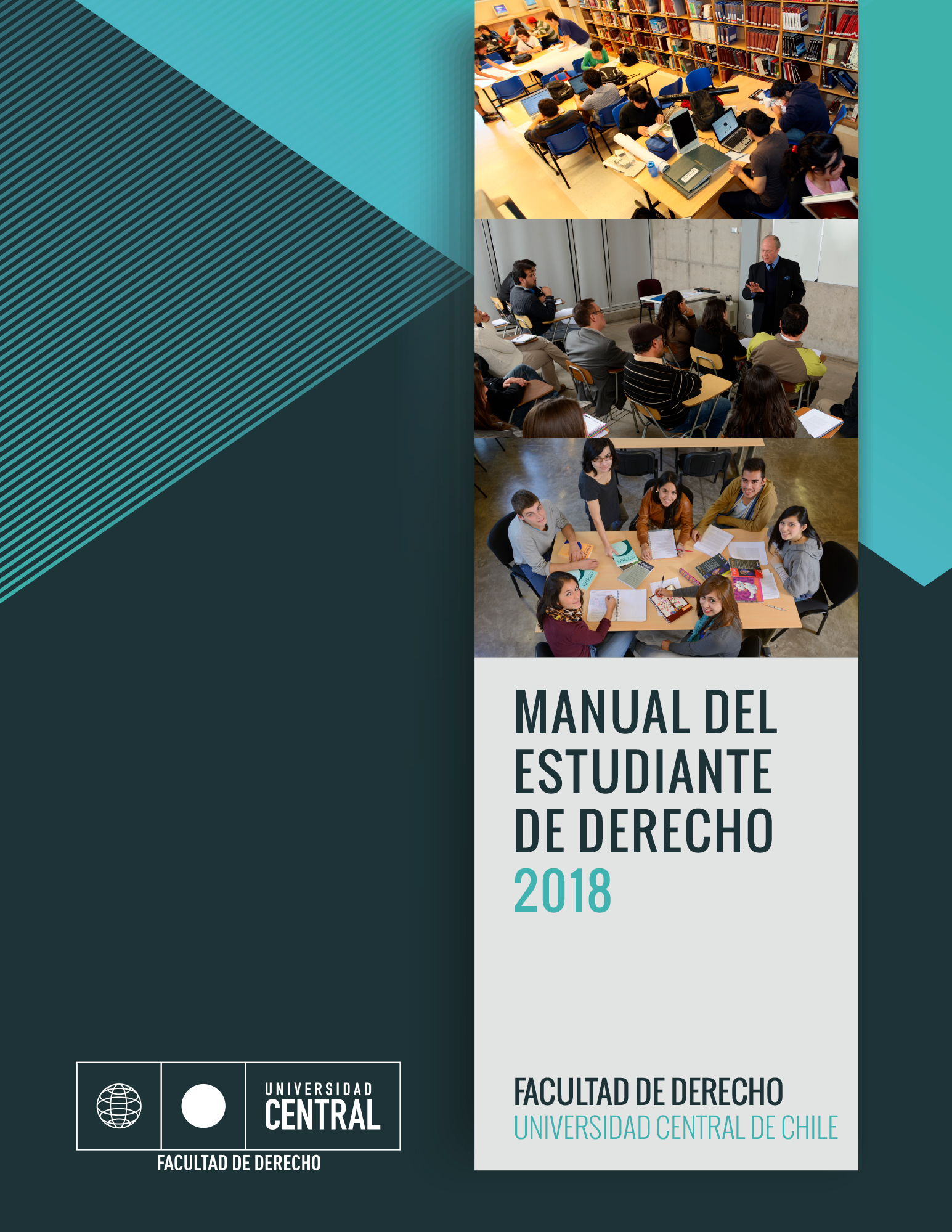 ÍndicePresentación 	Palabras del Decano 							Autoridades Autoridades de la Universidad Central de Chile			Autoridades de la Facultad de Derecho 				Equipo administrativo de la Facultad de Derecho			Áreas de la Facultad de Derecho					Cuerpo Académico de la Facultad de Derecho				Plan de EstudiosPerfil de Egreso								Asignaturas del plan de estudios y sus prerrequisitos Malla curricular Normativa Relevante Actividad Académica del EstudianteCarga Académica Evaluaciones Asistencia Causales de Eliminación Pasantías Examen de Grado o de LicenciaturaRepresentantes EstudiantilesSistema de información y biblioteca (SIBUCEN)Certificados Beneficios InternosPresentaciónEstimados Estudiantes:En representación de todos los profesores y funcionarios de nuestra Facultad, quiero entregarles el más cordial saludo de bienvenida para este año académico 2018 que recién empieza.Al igual que ustedes, hace años ingresé como alumno de la carrera de Derecho y tiempo después tuve la posibilidad de regresar a mi alma mater como profesor de la Facultad.Por ello, ahora como Decano, me resulta muy significativo dirigirme a ustedes, futuros abogados que al formarse en nuestras aulas, llevarán el sello de la excelencia, la independencia y el pluralismo.La Facultad de Derecho de la Universidad Central de Chile con más de 35 años de trayectoria, buscará formar en ustedes jóvenes integrales, con conocimientos jurídicos sólidos, capaces de  desempeñarse en diferentes ámbitos del quehacer de la abogacía, para que contribuyan a la  construcción de un Chile mejor. Diferentes miradas convergen en nuestro amplio y variado cuerpo docente conformado por profesores de máxima calidad y experiencia.En la Universidad sin dudarlo, pasarán los mejores años de sus vidas y quiero desearles el mayor de los éxitos en esta nueva e importante etapa que comienza, para que desarrollen al máximo sus potencialidades, deportivas y sociales indispensables en la formación y vida universitaria.En el presente Manual, encontrarán importante información sobre las autoridades de la Universidad así como de la Facultad y de la Escuela de Derecho. Antecedentes sobre profesores de cada una de sus asignaturas, pasantías, convenios internacionales y becas, entre otras materias, que esperamos sea de utilidad para ustedes.  Reciban todas y todos un afectuoso saludo de bienvenida la UCEN.EMILIO OÑATE VERADECANOFACULTAD DE DERECHOAutoridadesA. Autoridades de la Universidad Central de Chile B. Autoridades de la Facultad de Derecho C. Equipo Administrativo de la Facultad de Derecho D. Áreas de la Escuela de Derecho La Escuela de Derecho de la Universidad Central de Chile cuenta con tres áreas las cuales se encuentran orientadas organizar y desarrollar actividades de docencia, investigación, vinculación con el medio y principalmente enfocadas al conocimiento y aprendizaje de los futuros abogados que serán formados por la Universidad, las cuales son Derecho Privado, Derecho Público y Clínica Jurídica.E. Cuerpo Académico de la Facultad de Derecho 2018Plan de Estudios Perfil de EgresoEl perfil de egreso se encuentra consagrado en la Resolución N°1596/2008 define 5 áreas de dominio y despliega 21 competencias específicas que se pueden conceptualizar de la siguiente manera: el egresado de Derecho de la UCEN, se vincula con los requerimientos de la sociedad y el país, estudia, interpreta y aplica el derecho; ejerce la defensa de terceros, la función jurisdiccional y de servicio público (Juez, Fiscal, Defensor Público), para lograr soluciones basadas en la justicia y responsabilidad social; presta asesorías jurídicas para dar respuesta o alternativas ajustadas al orden jurídico, como también negocia, media y concilia entre dos o más partes con intereses contrapuestos, para lograr acuerdos que satisfagan a las partes, a saber:Asignaturas del plan de estudios y sus prerrequisitos                      Malla curricular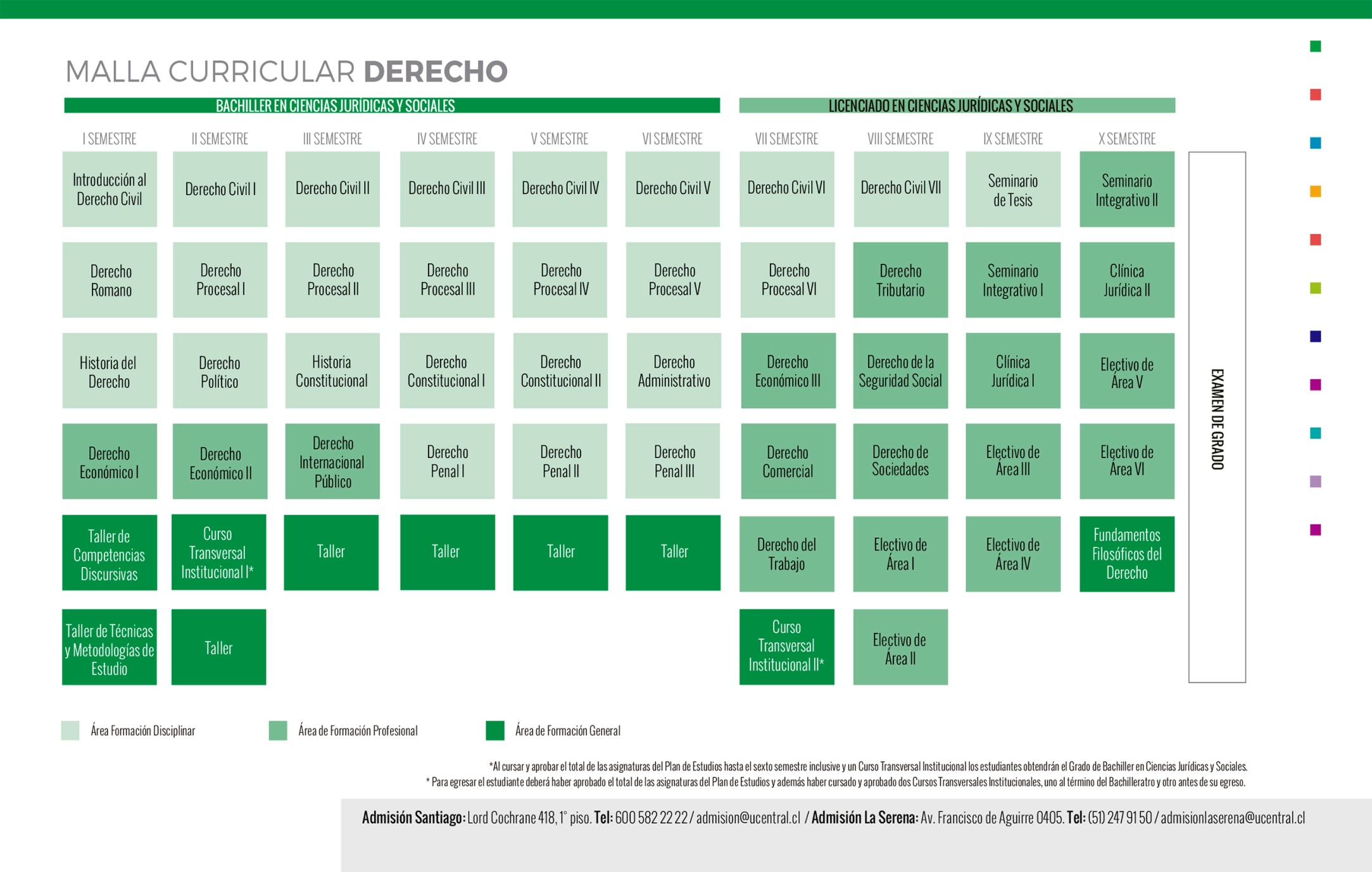 Normativa relevante Nuestra Universidad y la Facultad se destacan por contar con normativa que regula todos los aspectos importantes de la carrera de Derecho y de los alumnos, entre las que podemos destacar: Actividad académica del estudiante Carga Académica El trabajo académico del estudiante se mide cuantitativamente mediante créditos, semestralmente el alumno podrá inscribir un máximo de 32 créditos, salvo expresa autorización del Director de Escuela, quien podrá autorizar, previa petición del estudiante, hasta un máximo de 34 créditos, y en caso de que el estudiante se encuentre en situación de egreso, el Director podrá autorizar hasta un máximo de 36 créditos. En consecuencia, por regla general, la carga académica del estudiante no puede exceder de 32 horas semanales presenciales, salvo excepciones. El estudiante que ingresa al primer semestre de la carrera de Derecho, será inscrito por la institución en todas las asignaturas y su correspondiente sección que contempla el plan de estudios vigente para ese nivel. Desde el segundo nivel, el estudiante deberá participar el proceso de autoinscripción de asignaturas y selección de profesores. Respecto a lo anterior, es importante tener en consideración las siguientes reglas: No podrán inscribir ninguna asignatura cuyos módulos tengan entre si coincidencia horaria. No podrán inscribir asignaturas correspondientes a un nivel superior mientras no hayan aprobado aquellas que corresponden a sus prerrequisitos. Constituyen prerrequisitos para inscribir asignaturas del nivel que corresponda, aquellos referidos a asignaturas que conforman un cuerpo homogéneo de materias o una secuencia lógica de contenidos y competencias que están determinados en el plan de estudio. En los casos en que por aplicación de los puntos anteriores el estudiante solo pueda inscribir una o dos asignaturas, la Dirección de Escuela, podrá, a petición del estudiante, adicionar su carga académica hasta completar un máximo de cuatro, y estas asignaturas deberán tener la menor relación posible con las que tenga pendiente el estudiante en niveles inferiores y no deben existir coincidencias horarias entre ellas. En relación a la inscripción de asignaturas y elección de profesor, se aplicarán las siguientes reglas: La inscripción de las asignaturas se hará por los estudiantes en la fecha establecida para ello, sea personalmente o por los medios que disponga la Universidad, conforme al número máximo de vacantes establecido para cada asignatura. Tendrán la primera opción de elección, los estudiantes que hayan aprobado todas sus asignaturas en la temporada ordinaria, de acuerdo con el promedio general del nivel que cursó. La segunda opción la tendrán aquellos estudiantes que aprueben todas sus asignaturas al término de la temporada extraordinaria. En todas las opciones y en igualdad de condiciones, se estará al estricto orden de inscripción, perdiéndose las preferencias antes descritas, en el caso que los estudiantes no hagan uso oportuno de su derecho. En el caso que los estudiantes no inscriban sus asignaturas y se encuentren matriculados, los Secretarios de Estudios y la Subdirección de la Sede asignaran la carga académica. Dentro de los primeros quince días corridos de clase de cada semestre, el estudiante podrá realizar cambios a su carga académica (Proceso de agrega-elimina). Evaluaciones Las evaluaciones consisten en un proceso permanente, sistemático y formativo que se realiza durante el periodo académico, las cuales se efectúan conforme a las disposiciones indicadas en el Reglamento de la Carrera de Derecho (Resolución N°4819/2016). Todas las evaluaciones tienden a desarrollar y ponderar las aptitudes, habilidades, destrezas, conocimientos y competencias descritas en nuestro perfil de egreso. La calificación del rendimiento académico del estudiante se hará mediante notas en la escala de 1,0 (uno coma cero) a 7,0 (siete coma cero), hasta con un decimal. Para obtener nota 4,0 (cuatro coma cero) se utilizará una escala de exigencia de un 60%.Evaluación de asignaturas troncalesEsta evaluación se realizará mediante pruebas las cuales tienen la siguiente ponderación: primera prueba solemne (oral o escrita) será de un 50% de la nota de presentación a examen y la segunda prueba solemne (oral  o escrita) tendrá la misma ponderación. En las asignaturas cuyo examen final sea oral (Derecho Civil, Derecho Procesal y Derecho Constitucional) una de las pruebas solemnes deberá tener el mismo carácter, sin perjuicio que el Director de Escuela en casos calificados autorice que ambas pruebas sean escritas. Evaluación de Talleres y ElectivosLas evaluaciones de las asignaturas correspondientes a Talleres y Electivos, será el resultado de la suma de todos los trabajos realizados por los estudiantes en clase o fuera de la misma, dependiendo de la actividad, el cual será equivalente a un 50% de la nota final. La segunda evaluación corresponderá a un trabajo de integración de contenidos trabajados durante el semestre, la cual tendrá una ponderación de un 50% de la nota final. Evaluación de Cursos Clínicos y Seminarios IntegrativosLos cursos correspondientes a Clínicas Jurídicas y Seminarios integrativos, tendrán tres evaluaciones, las cuales consistirán en: una evaluación de gestión de causas asumidas o casos analizados con una ponderación de un 60% de la nota de presentación a examen final, una evaluación de trabajo práctico o teórico de preparación forense equivalente a un 30% de la nota de presentación a examen final y por último una evaluación sobre conocimientos teóricos relativos a causas o casos correspondiente a un 10% de la nota de presentación a examen final. Es importante destacar: Las Secretarías de Estudios y la Subdirección de Escuela de sede La Serena, informará sobre el calendario de pruebas dentro de los primeros 30 días de iniciadas las clases. El alumno que no rinda una evaluación será calificado con nota 1,0 (uno coma cero). Sin embargo, se podrán excusar de su inasistencia en forma oportuna ante el Comité Académico, dentro de un plazo no superior a dos días hábiles de producido el impedimento, quien en caso de considerarlo calificado, autorizará para que los estudiantes que se encuentran en esta situación rindan una prueba recuperativa en la fecha que se fijará al efecto. Este derecho solo se puede ejercer una vez en el semestre por asignatura. El mismo criterio se aplicará respecto a los exámenes finales. Las calificaciones serán informadas por el profesor en UCEN21 en un plazo no superior a 15 días contados desde la fecha de su rendición. No obstante, tratándose de la última prueba esta deberá estar publicada con una anticipación de a lo menos 5 días anteriores a la fecha del examen. En el caso de las pruebas y exámenes escritos, el estudiante podrá solicitar una reconsideración de la evaluación al Director del área respectivo, mediante una solicitud escrita y fundada, presentada en Secretaría de Estudios en el plazo de dos días hábiles contados desde la entrega de la evaluación. El Director del área, podrá designar a un profesor para que revise la prueba o examen, o hacerlo el mismo. En la Sede Regional, la solicitud se hará al Subdirector de la Sede, quien encomendará la revisión a un profesor del área. Toda solicitud sin fundamentos podrá ser rechazada de plano por Secretaría de Estudios. Evaluación de exámenesDespués de rendidas las evaluaciones de las asignaturas, la Secretaría de Estudios o el Subdirector de la Escuela en Sede, preparará por cada curso la nómina de estudiantes que de acuerdo al Reglamento de la Carrera tengan derecho a rendir examen. Los exámenes se llevaran a efecto en dos temporadas, una ordinaria y otra extraordinaria. En relación a la temporada ordinaria, tendrán derecho a presentarse los estudiantes que cumplan con dos requisitos: 1) tengan una nota promedio igual o superior a 4,0 (cuatro coma cero) y 2) que cumplan con el porcentaje de asistencia establecido. En cuanto a la temporada extraordinaria, tendrán derecho a presentarse los estudiantes que habiendo tenido derecho a presentarse en temporada ordinaria no lo hicieron y los que hayan sido reprobados en la esa temporada, y además los estudiantes que cumplan con los siguientes requisitos: 1) tenga una nota de presentación mínima de 3,0 (tres coma cero) y 2) que cumpla con el porcentaje de asistencia establecido. Es importante destacar que los alumnos que solo tengan derecho a rendir su examen en temporada extraordinaria, la nota definitiva de la asignatura será la del examen que no podrá ser superior a 4,0 (cuatro coma cero). Los alumnos que tengan nota de presentación inferior a 3,0 (tres coma cero) no tendrán derecho a rendir examen (SDE = Sin Derecho a Examen). Es importante destacar: Los exámenes serán escritos, con excepción de los correspondientes a las asignaturas de Derecho Constitucional, Derecho Civil y Derecho Procesal. Los exámenes orales se deben rendir ante una comisión integrada por el profesor de la respectiva asignatura, por otro profesor, preferentemente de la misma área y un secretario de actas, que podrá ser un Ayudante Egresado o Profesor Ayudante con nombramiento vigente. En los exámenes orales, los alumnos serán interrogados en más de un tema sobre la asignatura evaluada, con el fin de garantizar la ecuanimidad en dicha evaluación. Al término del examen oral, se entregará una papeleta en la que constará la nota de aprobación firmada por los miembros de la comisión. En el caso de los exámenes escritos, la papeleta será firmada por el Director de Escuela o en su caso por el Subdirector en Sede, o los Secretarios de Estudios o Directores de Área, y un profesor jornada de la sede. Esta debe ser retirada por el alumno desde la Secretaría de Estudios. Asistencia A los estudiantes les será exigible para la aprobación de las Asignaturas Troncales Disciplinares una asistencia no inferior al 70% de las clases efectivamente realizadas, para lo cual los profesores deberán controlarla y registrarla debidamente. En el caso de los Talleres, Cursos Clínicos y Seminarios Integrativos la asistencia exigida no será inferior a un 80% de las clases efectivamente realizadas. Causales de Eliminación Según el Reglamento General de Estudios de la Universidad Central de Chile (Resolución N°112/1992) para mantener la calidad de alumno de la Universidad son exigibles los siguientes requisitos: Respetar las disposiciones contenidas en sus estatutos y Reglamentos, particularmente las previstas en el Reglamento del Alumno de la Universidad Central de Chile. Dar cumplimiento cabal y oportuno a los compromisos contractuales contraídos con la Universidad. Tener un rendimiento académico que deberá contemplar la aprobación no inferior al 50% de las asignaturas inscritas, a contar del tercer semestre, si se trata de régimen semestral, o el 50% de las asignaturas inscritas a contar del segundo año, si se trata de un régimen anual. Los alumnos de primer año, en las carreras de la Universidad Central, estarán liberados de aprobar un mínimo de asignaturas para mantener la calidad de alumno. Se producen situaciones académicas especiales, cuando un alumno no ha dado cumplimiento a los requerimientos académicos contemplados en las letras b) y c) indicadas anteriormente o cuando reprueba una asignatura por segunda vez. Los alumnos que se encuentren en esta situación, previo al inicio del siguiente periodo académico, podrán presentar una solicitud formal al Directo de Escuela para que les autorice a continuar en la carrera, y cuando corresponda les permita cursar nuevamente la asignatura reprobada. Los alumnos podrán cursar la asignatura por tercera y última oportunidad o permanecer en la carrera pese a haber reprobado más del 50% de las asignaturas o créditos cursados o que les fueran exigibles en el respectivo periodo académico, siempre que cumplan con las siguientes condiciones mínimas: Haber aprobado, al menos, el 50% de las asignaturas o créditos que les correspondieren, atendiendo a los periodos de permanencia en la carrera y la duración normal de las mismas; yNo haber reprobado otra asignatura en segunda oportunidad en el mismo periodo académico. La autorización para los alumnos de primer semestre o primer año, según sea el régimen de estudios, se podrá conceder siempre que no hayan reprobado más del 75% de los créditos o asignaturas cursadas. El Decano de la Facultad podrá otorgar por segunda vez la franquicia de cursar en tercera oportunidad alguna otra asignatura o autorizar la permanencia del alumno pese a haber reprobado más de 50% de las asignaturas cursadas o por no haber aprobado el mínimo de créditos exigidos. Esta autorización solo podrá otorgarse si se cumplen las condiciones mencionadas anteriormente en las letras a) y b).Los estudiantes tendrán la opción, por una sola vez en toda la duración de la carrera, de permanecer en ella cuando no hayan logrado cumplir con los requisitos mínimos contemplados en el Reglamento N°112/1992. Tendrán la opción de acogerse a esta franquicia los alumnos que: No hayan logrado el rendimiento mínimo exigido por el reglamento de su carrera, por motivos justificados Hayan reprobado por segunda vez una asignatura y no reúnan los requisitos mínimos para obtener la tercera oportunidad. Esta solicitud será resuelta por e Director General Académico previo informe del Director de Escuela. Tratándose de las situaciones descritas en los párrafos anteriores, la autoridad correspondiente, con los antecedentes acompañados y con los informes académicos del caso, dictará una resolución, la cual podrá consistir en: Aprobar la solicitud presentada, autorizando su permanencia en calidad de alumno condicional; oRechazar la solicitud presentada, en cuyo caso el alumno será eliminado de la carrera. El rechazo de la solicitud, será apelable ante el Vicerrector Académico en el plazo de 5 días hábiles contados desde la notificación, la que se hará personalmente o por carta certificada. Es importante considerar que: Durante el periodo en que los alumnos permanezcan, en la carrera en calidad de condicionales, deberán cursar solamente las asignaturas en repetición, o bien, la carga académica asignada por el Director de Escuela. La eliminación de un alumno por razones académicas deberá formalizarse en una resolución que dictara el Director General Académico, para cuyo efecto el Decano y Director de Escuela, en su caso enviaran los antecedentes respectivos. Los alumnos que hayan sido eliminados por razones académicas no podrán postular nuevamente a la misma carrera antes de haber transcurrido el periodo académico desde que se produjo la eliminación, debiendo, además, someterse a un examen de suficiencia, cuyas características y contenidos son estipulados por el Director de Escuela. El alumno que se incorpore por este procedimiento tendrá la calidad de alumno condicional y si vuelve a ser eliminado no podrá postular nuevamente a la misma carrera.Pasantías La Facultad de Derecho de la Universidad Central de Chile entre sus objetivos planteados para nutrir el perfil de egreso de nuestros estudiantes y entregarle nuevas herramientas para enfrentar los desafíos planteados en el mundo laboral. La formación actual de un estudiante de Derecho supone que este deber estar en contacto con las realidades tanto nacionales como internacionales, para que le permitan conocer de manera más profunda e integral los diferentes fenómenos que comprende la educación y formación de un futuro abogado. Dentro del marco de los convenios suscritos, la Facultad de Derecho de la Universidad Central de Chile ofrece pasantías tanto a nivel nacional como internacional. Convenios nacionalesLa facultad de Derecho cuenta con un extenso número de convenios nacionales con diversas instituciones, tanto Públicas, de la Administración de Justicia, como académicas o asociaciones. Dentro del marco de dichos convenios, se realizan pasantías para los estudiantes, a los cuales se les permite estimular su formación integral y potenciar de mejor manera su desarrollo profesional, todo ello en el marco de afianzar de mejor manera el enfoque por competencias, ya que este es una fuente importante para el desarrollo de habilidades y competencias para el ejercicio de la profesión. Los estudiantes de Derecho seleccionados en el programa se desempeñan durante un periodo de tiempo en la institución respectiva, los cuales al finalizar la pasantía son evaluados. Se convoca por medio de concursos públicos, y se selecciona en base a los requisitos solicitados y a los antecedentes académicos presentados. Mayores antecedentes son entregados por medio de los concursos públicos que son difundidos por medio de la página web de la Facultad, Facebook y Twitter.Convenios internacionales Tanto la Universidad como la Facultad de Derecho cuentan con un número importante de convenios internacionales con instituciones de prestigio a nivel mundial. Por lo que existen convocatorias por parte de Relaciones Internacionales (Convocatorias a nivel institucional) y por parte de la Facultad de Derecho, las cuales son convocatorias internas. Las convocatorias de la Facultad de Derecho son realizadas por medio de concursos públicos, y los alumnos son seleccionados en base a los requisitos solicitados y a los antecedentes académicos presentados por los mismos. Mayores antecedentes son entregados por medio de la página web de la Facultad, Facebook y Twitter. Los estudiantes de Derecho seleccionados en el programa se desempeñan durante un periodo de tiempo en la institución respectiva, los cuales al finalizar la pasantía son evaluados. Examen de Grado o de LicenciaturaUna vez que los estudiantes hayan aprobado todas las asignaturas del plan de estudios vigente, deben rendir un examen para optar al grado de Licenciado en Ciencias Jurídicas y Sociales. Es importante tener en consideración: Para optar al grado de Licenciado en Ciencias Jurídicas y Sociales, el egresado de la carrera de Derecho debe aprobar el examen de licenciatura dentro de un plazo de tres años contados desde su fecha de egreso, el cual será único e improrrogable. Los alumnos que deseen rendir el examen deberán solicitar fecha para el mismo con dos meses de anticipación. El tramite debe realizarse personalmente y dentro de los primero cinco días hábiles del mes en la secretaria de la OASE o en la Secretaria de Estudios de la Sede Regional, en donde se inscribirá el nombre del alumno, fecha de egreso, jornada, la cedula que defenderá y la fecha propuesta para la rendición de su examen. Teniendo en cuenta las cédulas escogidas y las fechas de egreso, se procederá a fijar la fecha de los exámenes de licenciatura. Los egresados más recientes y con más alto promedio de notas, tendrán preferencia respecto de los egresados con promedio de notas más bajos y más antiguos. En un acto público, el decimoquinto día anterior a la fecha del examen, se sortearán los profesores integrantes de la comisión y el orden de inicio del examen. El alumno de acuerdo a la nómina publicada, deberá escoger al azar tres profesores: Titular, Primero suplente y Segundo Suplente, en cada cédula. El examen de licenciatura será oral y se rendirá frente a una comisión integrada por el profesor de la cédula (tema elegido por el alumno), profesor de Derecho Civil y profesor de Derecho Procesal. El ministro de fe de dicha comisión, será el profesor de más alta jerarquía, y en caso de existir dos o más de igual jerarquización esta se determinará por su antigüedad, quien tendrá la misión de levantar las actas de rigor y de presidir el examen de licenciatura. El examen de licenciatura comenzará con la exposición de la cédula, la cual será seguida por una interrogación de cualquiera de los puntos consignados en ella, cuya duración no será inferior a seis minutos ni superior a diez. A continuación corresponderá una interrogación sobre las materias correspondientes a Derecho Civil y Derecho Procesal, en el orden que el estudiante haya sorteado previamente. La interrogación de cada una de estas asignaturas tendrá una duración no inferior a quince minutos ni superior a veinte, y deberá consistir en preguntas sobre los aspectos fundamentales de las instituciones que comprenda cada una de ambas asignaturas, tendientes a evaluar prioritariamente el grado de comprensión, análisis y síntesis del conocimiento del postulante. La nota de aprobación del examen de licenciatura será como mínimo un 4,0 (cuatro coma cero) en una escala de 1,0 (uno coma cero) a 7,0 (siete coma cero). La nota final, será el promedio de la evaluación de las tres asignaturas. Si en alguna de ellas el alumno fuere calificado con nota inferior a 4,0 (cuatro coma cero) será reprobado inmediatamente del examen. Del examen se levantara un acta en duplicado, la que dará testimonio de los miembros de la comisión y de la calificación final del alumno. Asimismo, en un acta aparte, cada profesor consignará la nota individual de la asignatura sobre la que haya interrogado. La calificación final del postulante al grado de Licenciado en Ciencias Jurídicas y Sociales se obtendrá de la suma de la siguiente ponderación: examen de licenciatura 75% (setenta y cinco por ciento) y promedio general de notas obtenidas durante la carrera 25% (veinticinco por ciento). Representantes Estudiantiles Dentro de nuestra Universidad, los estudiantes se encuentran debidamente representados por diversos grupos estudiantiles, también existen grupos intermedios debidamente reconocidos por la Universidad en los cuales participan activamente estudiantes, entre los que podemos destacar: Sistema de información y biblioteca (SIBUCEN)El Sistema de Bibliotecas de la Universidad Central (SIBUCEN) está compuesto por cinco unidades, cuatro ubicadas en Santiago y una en La Serena, además de la Unidad de Procesos Técnicos, que centraliza la catalogación del material bibliográfico ingresado a las distintas unidades. Dispone de 55.000 títulos y 113.000 volúmenes de material bibliográfico impreso, audiovisual y electrónico, 20 bases de datos multidisciplinarias y especializadas de documentos en texto completo, 26.000 revistas online agrupadas en PROQUEST y BEIC, cincuenta millones de documentos en línea, 100 suscripciones a revistas y diarios en papel, 157 e-books, 80 E-readers para la lectura de contenidos digitales, una Colección Cultural y de Entretención con 4.300 títulos de novelas, poesía, ensayos, comics y obras de divulgación general, además de una Colección de Cine con 280 películas de cine nacional y extranjero.Para acceder a los servicios debes tener en consideración los siguientes aspectos: Para solicitar libros, dvd, test, entre otros, se debe realizar con tu credencial universitaria o tu cedula de identidad. Cuando eres alumno de pregrado puedes solicitar dos libros por dos días. Se pueden realizar dos renovaciones y estas incluyen las renovaciones realizadas por vía electrónica. Las renovaciones de los libros se pueden realizar de manera electrónica o de manera presencial en la biblioteca donde solicitaste el ejemplar. Para realizar la renovación electrónica debes ingresar http://www.ucentral.cl/bibliotecas. Iniciar sesión con tu Nombre de Usuario y Contraseña y luego dirigirte a la pestaña Préstamos dónde podrás renovar el material. Para solicitar tus datos de acceso al sitio del Sistema de Información y Bibliotecas debes llenar el FORMULARIO DE SOLICITUD DE DATOS DE ACCESOEn caso de atraso en la devolución de un libro, la multa es de $300 (trescientos pesos) por día, en el caso de los libros en consulta, la multa ascinde a 0,5 (cero coma cinco) UTM por día de atraso.CertificadosLa Universidad por medio de su Centro de Atención Integral al Estudiante, que es el área encargada de la atención, orientación y servicio a todos los estudiantes (pre- grado, post-grado, egresados y ex alumnos) en cuanto a la petición de sus solicitudes académicas y certificados además de la gestión de los mismos, tiene el propósito de brindar un servicio de calidad, excelencia y orientado al alumno. Se encuentra ubicado tanto en la sede de Santiago como en la Serena, en:Santiago: Campus Gonzalo Hernández Uribe, piso 1, edificio B. Lunes a Jueves 9:00 a 19:20 horas y viernes de 9:00 a 16:30 horas. (2) 25826697La Serena: Av. Francisco de Aguirre 0405, piso 1, al lado de caja de pago. Lunes, martes y jueves de 09:30 a 18:30 y los días miércoles y viernes hasta las 19:00, horario de colación de 13:00 a 14:00 horas (51) 2479195. Los certificados proporcionados por esta unidad son: Certificado de alumno regular para fines específicos (obtención de pase escoñar, asignación familiar, suspensión del servicio militar, cobro de pensión de orfandad)Certificado de alumno regular para fines generalesCertificado de arancel anual de la carrera Certificado de notas Certificado de matricula Certificado de Beca Conicyt Certificado de título en trámiteCertificado de egresoCertificado de RankingCertificado de horas totales de la carrera y horas por asignaturaCertificado de no impedimento académico Certificado de nota de examen de grado o de título. Certificado de malla  Los certificados se deben ser solicitados en la CAIE, llenando el formulario de solicitud de certificados, en este se deben completar los datos personales y marcar el certificado requerido. Para solicitar certificados es necesario tener carga académica en el sistema durante el periodo o semestre en curso y matrícula vigente del año.Cada certificado tiene diferentes tiempos de entrega, pero en el caso de la carrera de Derecho es de 7 a 10 días hábiles aproximadamente. Existen algunos certificados que son sin costo para el alumno y otros por los cuales se debe hacer un pago, lo cual es debidamente informado por el CAIE. El pago debe ser por anticipado para iniciar proceso de realización del certificado. El retiro del certificado debe ser realizado personalmente por el estudiante solicitante. Excepcionalmente el certificado puede ser retirado por otra persona, presentando un poder simple y la fotocopia de la cédula de identidad del estudiante y de la persona que retira. Para más información vista: Centro de Atención Integral al Estudiante - CAIEBeneficios InternosTodos los alumnos de la Universidad Central de Chile pueden postular a las becas y recibir los beneficios internos otorgados por nuestra casa de estudio. Entre los que destacan: Becas internas UCEN  desde primer año Beneficios UCEN desde primer añoBecas internas UCEN desde segundo añoPara más información accede a: Becas y Beneficios UCEN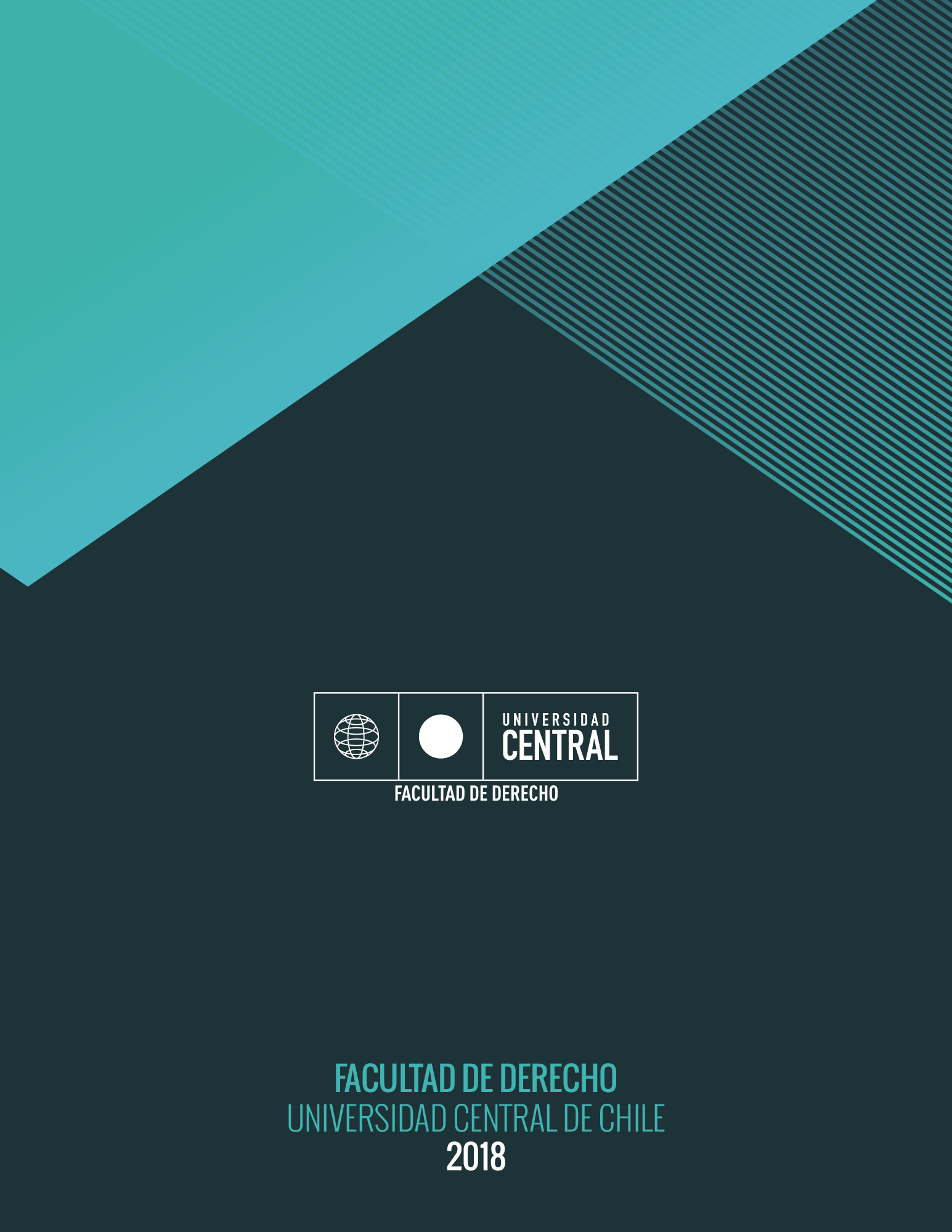 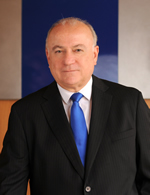 Santiago González LarraínRector Ingeniero Civil en Obras Civiles de la Universidad de Santiago de Chile, con un Postítulo en Administración de Empresas en la Universidad Católica de Chile, y un Diploma en Evaluación de Proyectos en la Universidad de Chile.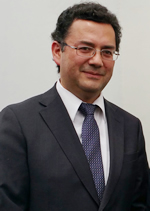 Cristián Millán FuentesVicerrector AcadémicoMagíster en Ciencias de la Universidad Federico Santa María y Doctor en Ciencias con mención en Física de la Universidad de Chile. Desarrolló Estadía Posdoctoral en el Departamento de Física, Universidad de Santiago, y el Laboratorio de Propiedades Electrónicas de Sólidos, CNRS-Grenoble, Francia. 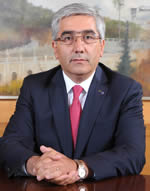 Rafael Castro CarrascoVicerrector de Administración y FinanzasContador público y auditor de la Universidad de Talca y magíster en Gerencia y Políticas Públicas de la Universidad Adolfo Ibáñez. Se ha desempeñado como auditor y fiscalizador en la Contraloría General de la República y ocupado diferentes puestos de dirección en el área de la Administración y las Finanzas en el Instituto de Desarrollo Agropecuario (INDAP).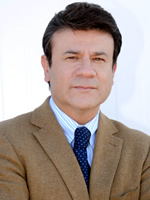 Mario Pinto AstudilloVicerrector de Desarrollo Institucional Profesor Asociado de la Universidad Central de Chile, es Diplomado en Estudios Avanzados (DEA) en Gestión de Empresas. Master en Dirección y Organización de Empresas de la Universidad de Lleida. Ingeniero Comercial de la Universidad de Santiago, Administrador Público de la Universidad de Chile. Posee un Postítulo en Preparación y Evaluación de Proyectos y es Diplomado en Gestión de Marketing de la misma casa de estudios.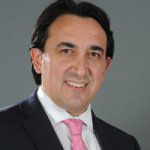 Emilio Oñate VeraDecanoAbogado de la Universidad Central de Chile, Magíster en Gerencia y Políticas Públicas de la Universidad Adolfo Ibáñez y Magíster en Derecho Administrativo de la Universidad Católica de Valparaíso. En el año 1997 fue elegido Presidente del Centro de Alumnos de la Facultad de Derecho y luego en el año 1998 es electo Presidente de la Federación de Estudiantes de la Universidad Central de Chile.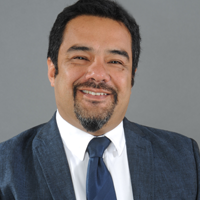 Jorge Ulloa PlazaSecretario de Facultad Bachiller en Ciencias Sociales; Licenciado en Ciencias Jurídicas Universidad La República, Abogado. Magíster en filosofía mención axiología y filosofía política, Universidad de Chile, Doctor © en Filosofía mención filosofía moral y política Universidad de Chile. Becario Conicyt- beca nacional de doctorado 2013 N° 21130146.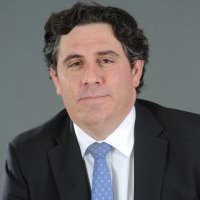 Rafael Pastor BesoainDirector de EscuelaAbogado Pontificia Universidad Católica de Chile. Master (MSc) of Development Studies de Victoria University of Wellington y Master of Public Policy de University of Oxford, con más de 10 años de experiencia en la gestión y observancia de la Propiedad Intelectual, Industrial y nombres de dominio.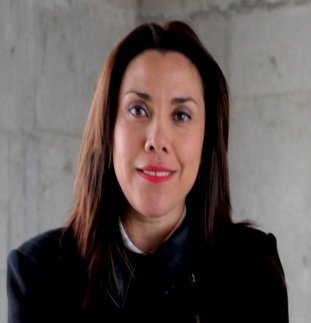 María Soledad Salas SalazarSub Directora de Escuela sede La Serena. Abogada, Licenciada en Ciencias Jurídicas y Sociales de la Universidad Católica del Norte, Diploma en Gestión de la Universidad de Chile, Máster en Derecho Penal del Centro de Estudios Penales de la Universidad de Talca. 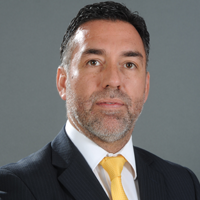 Eduardo Figueroa ÁvilaSecretario de Estudios jornada DiurnaAbogado de la Universidad Central de Chile y Magister en Arbitraje de la Universidad Central de Chile. 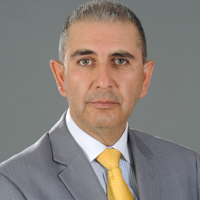 Carlos Urrejola DeviaSecretario de Estudios jornada VespertinaAbogado de la Universidad Central de Chile, Magister en Gestión colaborativa de conflictos, Magister en Arbitraje y Diplomado en Mediación y Arbitraje Civil por la Universidad Central de Chile. Viviana Pozo OvalleSecretaria DecanatoGloria Álvarez PozoSecretaria encargada en el control y ejecución del presupuesto de la FacultadKaren Muñoz ParadaSecretaria Dirección de EscuelaRosita Urriola GreeneSecretaria de estudios y atención de alumnos pregrado Santiago diurno.Mauricio Valenzuela OlivaresAsistencia a secretarías de estudios y atención de alumnos pregrado Santiago VespertinoXimena Figueroa ValenzuelaSecretaria de estudios y atención de alumnos pregrado Santiago VespertinoJudith Moreno FuentesSecretaria de Registro Curricular en asistencia en control  prosecución de la malla de estudiantes de jornada diurna y vespertina.Rosario Echeñique MoraSecretaria de Registro Curricular en asistencia en control  prosecución de la malla de estudiantes de jornada diurna y vespertina.Jaqueline Aróstica MarínSecretaria Subdirección de Escuela sede La Serena y atención de estudiantes pregrado.Teresa González Cáceres Secretaria de asistencia y atención a EgresadosEva Palavecino MoralesSecretaría asistencia de Investigación y postgradoMargarita Pino RosalesSecretaria de asistencia y atención a EgresadosMario Torres ChávezAsistente en sostenimiento y control de base de datos de egresadosCarolina Valdés PeñaSecretaria de asistencia y atención a EgresadosÁrea de Derecho Privado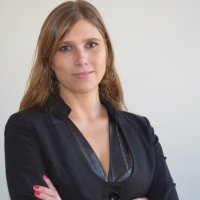 Carolina Schiele ManzorDirectora Área de Derecho PrivadoBachiller en Ciencias Sociales y Humanidades de la Pontificia Universidad Católica de Chile, Abogada de la  Pontificia Universidad Católica de Chile, Magister en Ciencias Jurídicas de la Pontificia Universidad Católica de Chile y cursando programa de Doctorado en la misma casa de estudios. El objetivo general del área de Derecho Privado es coordinar a los académicos de las disciplinas adscritas a ella, con el propósito de organizar y desarrollar actividades de docencia, investigación y vinculación con el medio. Sus objetivos específicos son: coordinar y supervisar el adecuado desarrollo de los programas de estudios en las asignaturas del área y proponer su modificación y actualización; promover y coordinar la investigación y la producción científica de acuerdo a los lineamientos definidos por la Facultad; proponer la realización de actividades de extensión, vinculación y promover la participación de los docentes del área en dichas actividades, tanto dentro de la Facultad como fuera de ella en el ámbito nacional e internacional; presidir las reuniones de coordinación con los docentes del área; y, en general, ejercer dentro de la misma las demás funciones que el Decano o el Director de Escuela le asignen.Su Dirección está actualmente a cargo de la profesora Carolina Schiele Manzor. El Área cuenta con un total de 12 profesores de Jornada completa y 5 de Media Jornada, considerando las sedes de Santiago y La Serena. Además con un cuerpo de 5 tutores académicos en Santiago y 2 en La Serena que apoyan de manera exclusiva en las distintas actividades de docencia y extensión del área. Desde su creación, la Dirección ha concentrado su actividad, por una parte, en potenciar el trabajo en aula de los docentes con Jornada, en concordancia con los Planes Estratégicos de la Universidad y Facultad de Derecho.El objetivo general del área de Derecho Privado es coordinar a los académicos de las disciplinas adscritas a ella, con el propósito de organizar y desarrollar actividades de docencia, investigación y vinculación con el medio. Sus objetivos específicos son: coordinar y supervisar el adecuado desarrollo de los programas de estudios en las asignaturas del área y proponer su modificación y actualización; promover y coordinar la investigación y la producción científica de acuerdo a los lineamientos definidos por la Facultad; proponer la realización de actividades de extensión, vinculación y promover la participación de los docentes del área en dichas actividades, tanto dentro de la Facultad como fuera de ella en el ámbito nacional e internacional; presidir las reuniones de coordinación con los docentes del área; y, en general, ejercer dentro de la misma las demás funciones que el Decano o el Director de Escuela le asignen.Su Dirección está actualmente a cargo de la profesora Carolina Schiele Manzor. El Área cuenta con un total de 12 profesores de Jornada completa y 5 de Media Jornada, considerando las sedes de Santiago y La Serena. Además con un cuerpo de 5 tutores académicos en Santiago y 2 en La Serena que apoyan de manera exclusiva en las distintas actividades de docencia y extensión del área. Desde su creación, la Dirección ha concentrado su actividad, por una parte, en potenciar el trabajo en aula de los docentes con Jornada, en concordancia con los Planes Estratégicos de la Universidad y Facultad de Derecho.Área de Derecho Público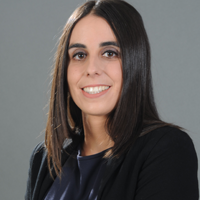 Ángela Moreno BobadillaDirectora Área de Derecho PúblicoDoctora (sobresaliente Cum Laude) por la Universidad Complutense de Madrid, graduada en Derecho por la Universidad Nacional de Educación a distancia y Licenciada en Periodismo por la Universidad Complutense de Madrid. El objetivo general del área de Derecho Público es coordinar a los académicos de las disciplinas adscritas a ella, con el propósito de organizar y desarrollar actividades de docencia, investigación y vinculación con el medio. Sus objetivos específicos son: coordinar y supervisar el adecuado desarrollo de los programas de estudios en las asignaturas del área y proponer su modificación y actualización; promover y coordinar la investigación y la producción científica de acuerdo a los lineamientos definidos por la Facultad; proponer la realización de actividades de extensión, vinculación y promover la participación de los docentes del área en dichas actividades, tanto dentro de la Facultad como fuera de ella en el ámbito nacional e internacional; presidir las reuniones de coordinación con los docentes del área; y, en general, ejercer dentro de la misma las demás funciones que el Decano o el Director de Escuela le asignen.  Su Dirección está actualmente a cargo de la profesora Dra. Ángela Moreno Bobadilla. El Área cuenta con un total de 15 profesores de Jornada, considerando las sedes de Santiago y La Serena. Además con un cuerpo de 5 tutores académicos en Santiago y 3 en La Serena, que apoyan de manera exclusiva en las distintas actividades de docencia y extensión del área. Desde su creación, la Dirección ha concentrado su actividad, por una parte, en potenciar el trabajo en aula de los docentes con Jornada, en concordancia con los Planes Estratégicos de la Universidad y Facultad de Derecho.El objetivo general del área de Derecho Público es coordinar a los académicos de las disciplinas adscritas a ella, con el propósito de organizar y desarrollar actividades de docencia, investigación y vinculación con el medio. Sus objetivos específicos son: coordinar y supervisar el adecuado desarrollo de los programas de estudios en las asignaturas del área y proponer su modificación y actualización; promover y coordinar la investigación y la producción científica de acuerdo a los lineamientos definidos por la Facultad; proponer la realización de actividades de extensión, vinculación y promover la participación de los docentes del área en dichas actividades, tanto dentro de la Facultad como fuera de ella en el ámbito nacional e internacional; presidir las reuniones de coordinación con los docentes del área; y, en general, ejercer dentro de la misma las demás funciones que el Decano o el Director de Escuela le asignen.  Su Dirección está actualmente a cargo de la profesora Dra. Ángela Moreno Bobadilla. El Área cuenta con un total de 15 profesores de Jornada, considerando las sedes de Santiago y La Serena. Además con un cuerpo de 5 tutores académicos en Santiago y 3 en La Serena, que apoyan de manera exclusiva en las distintas actividades de docencia y extensión del área. Desde su creación, la Dirección ha concentrado su actividad, por una parte, en potenciar el trabajo en aula de los docentes con Jornada, en concordancia con los Planes Estratégicos de la Universidad y Facultad de Derecho.Área de Clínica Jurídica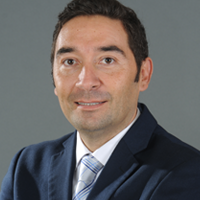 Renzo Gandolfi DíazDirector de Clínica Jurídica Abogado, Licenciado en Ciencias Jurídicas y Sociales de la Universidad del Desarrollo, Magister en Derecho Informático y Telecomunicaciones por la Universidad de Chile y Magíster en Derecho de la Empresa por la Universidad del Desarrollo.El área de Clínica Jurídica de la Universidad Central de Chile, es la unidad a cargo del programa de educación socio-jurídica que desarrolla la Escuela de Derecho, destinado a obtener una formación integral y critica de los estudiantes en contextos reales, en el marco de la enseñanza clínica y enfoque de competencias que entrega la Universidad. Esta unidad esta a cargo de todas las asignaturas y talleres que permitan a los estudiantes adquirir competencias, aptitudes y habilidades prácticas para el ejercicio profesional, desarrollando un plan coherente y sistemático para el logro de este objetivo; representar a la Facultad y la Universidad en materias de enseñanza clínica del Derecho a nivel nacional e internacional; elaborar y desarrollar programas, proyectos de investigación destinados a fortalecer la gestión de la clínica y generar nuevo conocimiento en estos ámbitos y asistir a reuniones de trabajo programadas por la Universidad, Facultad, Dirección de la Escuela, entre otras. Su Dirección está actualmente a cargo del profesor Renzo Gandolfi Díaz. El Área cuenta con un total de 9 profesores de Jornada. Además con un cuerpo de 4 tutores académicos en Santiago y 2 en La Serena que apoyan de manera exclusiva en las distintas actividades de docencia y extensión del área. Además, se promueve el desarrollo de actividades con el objeto potenciar el trabajo de los docentes en aula con Jornada, en concordancia con los Planes Estratégicos de la Universidad y Facultad de Derecho.El área de Clínica Jurídica de la Universidad Central de Chile, es la unidad a cargo del programa de educación socio-jurídica que desarrolla la Escuela de Derecho, destinado a obtener una formación integral y critica de los estudiantes en contextos reales, en el marco de la enseñanza clínica y enfoque de competencias que entrega la Universidad. Esta unidad esta a cargo de todas las asignaturas y talleres que permitan a los estudiantes adquirir competencias, aptitudes y habilidades prácticas para el ejercicio profesional, desarrollando un plan coherente y sistemático para el logro de este objetivo; representar a la Facultad y la Universidad en materias de enseñanza clínica del Derecho a nivel nacional e internacional; elaborar y desarrollar programas, proyectos de investigación destinados a fortalecer la gestión de la clínica y generar nuevo conocimiento en estos ámbitos y asistir a reuniones de trabajo programadas por la Universidad, Facultad, Dirección de la Escuela, entre otras. Su Dirección está actualmente a cargo del profesor Renzo Gandolfi Díaz. El Área cuenta con un total de 9 profesores de Jornada. Además con un cuerpo de 4 tutores académicos en Santiago y 2 en La Serena que apoyan de manera exclusiva en las distintas actividades de docencia y extensión del área. Además, se promueve el desarrollo de actividades con el objeto potenciar el trabajo de los docentes en aula con Jornada, en concordancia con los Planes Estratégicos de la Universidad y Facultad de Derecho.DocenteCátedra que imparteSedeALVAREZ FLORES, Rosa Taller de Competencias discursivas La Serena ARTEAGA SAN MARTÍN, ArmandoDerecho Civil IISantiago ARAVENA BOYEUR, PedroDerecho Civil III.Taller de Redacción Jurídica SantiagoARAVENA ARREDONDO, LeonardoElectivo: Policía LocalSantiago APABLAZA VÉLIZ, MarceloTaller de Litigación Oral. Clínica Jurídica IISantiagoAGUILERA FREUDENTHAL, Daniela Taller de Técnicas y Metodologías de EstudioLa Serena AGUILERA PONCE, Juan PabloDerecho Penal IIILa Serena ARAYA AGUILERA, Rocío Electivo: Violencia contra la pareja.Seminario Integrativo II Clínica Jurídica ILa Serena ARAYA PINO, Claudia Clínica Jurídica ISantiagoARMIJO DINAMARCA, InésHistoria Constitucional Santiago ARRIETA CORTES, RaúlElectivo: Transparencia pública y protección de datos. SantiagoBRAVO SILVA, DanielDerecho Civil ILa Serena BENITO REVOLLO, Ariana Derecho Procesal I, II y VITaller de Litigación Oral.Electivo: Recursos Procesales ConstitucionalesLa Serena BERMUDEZ PARADA, María JesúsTaller de Técnicas y Metodologías de EstudioSantiago BADILLA POBLETE, Elvira Derecho Internacional PúblicoLa Serena BADILLA GUZMAN, Katrina Derecho de SociedadesElectivo: Contratos MercantilesSantiago BARRÍA JARAMILLO, VíctorIntroducción al Derecho Civil Santiago BLANC RENARD, NevilleHistoria del Derecho Historia Constitucional Santiago BLASCO PAUCHARD, Bernardita Derecho Económico ISantiago BRONDI BERMUDEZ, AldoDerecho Económico I, II y III.Santiago BORQUEZ, FranciscoElectivo: Regulación Económica y MercadoSantiago BILICIC CERDA, Tomislav Derecho Procesal ISantiago BUSTOS BAQUERIZO, VivianElectivo: Medicina LegalSantiago BURDILES PERUCCI, GabrielaClínica Jurídica ICATALAN BADILLA, MitziIntroducción al Derecho Civil La SerenaCARCAMO, RobertoElectivo: Justicia Constitucional Santiago CARRASCO BLANC, HumbertoDerecho ComercialLa Serena CAZOR ALISTE, Kamel Derecho Político Derecho Constitucional ILa Serena CORDOVA BOZO, MauricioTaller de Competencias Discursivas. Taller de Técnicas y Metodologías de EstudiosTaller de Mediación Santiago CONTARDI ELEXPURU, CristóbalDerecho Procesal IISantiago CUEVAS FARREN, GustavoDerecho Constitucional ISantiago CONTRERAS PUELLES, RobertoTaller de Litigación Oral Santiago CONTRERAS SANDOVAL, Julio Derecho del Trabajo Santiago CONTADOR ABRAHAM, PedroDerecho del Trabajo Santiago COPPELI ORTIZ, Gerardo Derecho Económico IDerecho Tributario Electivo: Derecho Internacional Económico Santiago CORTES BARRIENTOS, Manuel Derecho Civil VIISeminario Integrativo I Electivo: Derecho Registral y Redacción de Contratos  La Serena CORTES BELTRAN, Sergio Historia Constitucional La Serena CORTES CORTES, Maritza Taller de Negociación y Resolución de Conflictos La Serena CORTES MORENO, GonzaloDerecho Político Derecho Constitucional IIElectivo: Derechos Humanos La Serena DAVILA ARANCIBIA, Jorge Introducción al Derecho CivilHistoria del DerechoTaller de Técnicas y Metodologías de Estudios Santiago DROGUETT RODRIGUEZ, Jorge Derecho Económico ISantiago ELIAS MUSALEN, Esteban Derecho Económico IIIElectivo: Introducción al Sistema Legal de E.E. U.U. Santiago ESCOBAR QUINTANA, PedroClínica Jurídica IITaller de Debate y Argumentación Jurídica Taller de Litigación Oral Santiago ESCUDERO PINTO, ClaudioDerecho Procesal IV y VIElectivo: Tramitación Electrónica Santiago ESPERGUEN SEPULVEDA, Carlos Electivo: Derecho PenitenciarioLa Serena FAUNDEZ VERGARA, JoséHistoria del DerechoSantiago FERNANDEZ ILLANES, SamuelDerecho Internacional PúblicoSantiago FERNANDEZ GONZALEZ, WashingtonSeminario Integrativo I y IISantiago FERNANDEZ RAMIREZ, ClaudioTaller de Negociación y Resolución de conflictosDerecho Procesal IVClínica Jurídica ILa SerenaFIGUEROA AVILA, EduardoDerecho Civil I y VIElectivo: Arbitraje SantiagoFINOL ROMERO, LorayneDerecho Económico ISeminario de Tesis La Serena FUENTEALBA MARTINEZ, María SoledadTaller de Competencias DiscursivasTaller de Mediación Seminario de Tesis Santiago FUENTES BELMAR, Juan Derecho Procesal VISantiago FUENZALIDA BASCUÑAN, SergioDerecho Constitucional I y IIElectivo: Derechos Humanos Santiago GACITUA ESPOSITO, AlejandroElectivo: Seminario Integrativo IISantiago GALLEGUILLOS, CarlosIntroducción al Derecho Civil Santiago GANDOLFI DÍAZ, RenzoTaller de Iniciación a la Investigación Jurídica Electivo: Prueba Tecnológica en Juicio Clínica Jurídica ISantiagoGARRIDO CORTES, RicardoClínica Jurídica I Santiago GONZALEZ RAMIREZ, IsabelDerecho Penal IISeminario Integrativo IISantiago GOMEZ PINTO, RafaelDerecho ComercialSantiago GUTIERREZ ROJAS, IsraelDerecho Civil IIISantiago HERRERA VALDIVIA, OscarDerecho Civil IIISantiago JELDRES SALAZAR, MónicaElectivo: Derecho de la InfanciaSantiago LABARCA CORTES, Enrique Derecho Procesal VLa Serena LADRON DE GUEVARA ABARCA, RobertoDerecho Comercial Santiago LANDSBERGER VARELA, AlexDerecho de la Seguridad Social Electivo: Derecho Colectivo del TrabajoLa Serena LLANOS MANSILLA, HugoDerecho Internacional Público +Electivo: Cambio Climático Santiago LLANOS SILVA, AndrésTaller de Iniciación a la Investigación jurídicaSantiagoLIRA HERRERA, SergioDerecho Procesal IVSantiago LUSIC NADAL, DobraDerecho Penal IIISantiago MAGNA RODRIGUEZ, CarlosIntroducción al Derecho Civil Derecho Civil I y VLa Serena MANRIQUEZ ROJAS, Eugenia Taller de Competencias Discursivas Taller de Técnicas y Metodologías de estudio Santiago MALDONADO ESCUDERO, PedroDerecho Civil VSantiago MARIN MARCELLI, JavierDerecho ComercialLa SerenaMARTINEZ ZUÑIGA, PabloDerecho Procesal IIILa Serena MARILEF BETANZO, Rodrigo Taller de Competencias Discursivas Taller de Técnicas y Metodologías de EstudioSantiago MEDINA GONZALEZ, PaulaSeminario de Tesis Electivo: Victimología y Justicia Santiago MEDINA RAMIREZ, MarcoDerecho Procesal IIISantiago MIRANDA FARIAS, RodrigoHistoria del Derecho Taller de Técnicas y Metodologías de EstudioSantiago MIROSEVIC VERDUGO, CamiloDerecho AdministrativoSantiago MONDACA ROSALES, DoraDerecho Procesal ISantiago MOREIRA, AlejandroDerecho Penal IISeminario Integrativo ISantiago MORENO BOBADILLA, ÁngelaDerecho Constitucional IISeminario de Tesis Santiago MUNIZAGA MUNITA, Daniel Historia Constitucional Derecho Político Santiago MUÑOZ BASAEZ, Hugo Derecho Procesal IISantiago MUÑOZ SOTO, ManuelDerecho Penal IISantiago MUÑOZ VALDES, Patricia Introducción al Derecho CivilSantiago NUÑEZ SANDOVAL, RicardoDerecho Económico I y IISantiago NUÑEZ ROJAS, Juan AntonioDerecho Procesal II, III y VSantiago OBERREUTER CAZAL, FranciscoClínica Jurídica I Taller de Técnicas y Metodologías de Estudis Taller de Competencias Discursivas Santiago OÑATE VERA, EmilioDerecho Administrativo Santiago OXMAN VILCHES, Nicolás Derecho Penal ISantiago PARADA BARRERA, GuillermoDerecho Civil II y VIISantiago PARADA ITURRIAGA, Isabel Derecho de la Seguridad SocialSantiago PARRA POZO, María Angélica Seminario Integrativo IISantiago PASTOR BESOAIN, RafaelDerecho Económico I Electivo: Propiedad Industrial Santiago PHILIPS DEL POZO, GonzaloElectivo: Contratos Mineros La Serena PEREZ LEVETZOW, Enrique Derecho Civil IVSantiago PICA FLORES, Rodrigo Derecho Constitucional IISantiago PLISCOFF CASTILLO, Ariel Electivo: Derecho Ambiental y RegularizaciónSantiago RANSON GARCIA, JohnDerecho Internacional PúblicoSantiagoRIOS ARENALDI, JAIME  Seminario de Tesis SantiagoRIVEROS MARIN, EdgardoDerecho Internacional PúblicoDerecho Constitucional ISantiago RODRIGUEZ, Christian Historia del Derecho La Serena RODRIGUEZ PAREDES, ClaudiaDerecho Civil VLa Serena ROJAS VARAS, Jaime Derecho Administrativo La SerenaROJAS RUBILAR, FranciscoTaller de Debate y Argumentación JurídicaClínica Jurídica Santiago ROJAS CONTRERAS, María AlejandraDerecho Procesal IV y VIElectivo: Responsabilidad Penal Adolescente Santiago RUIZ IBAÑEZ, AndrésElectivo: Compras PúblicasSantiago SALAZAR CASTILLO, Francisco Historia del DerechoLa Serena SALAS SALAZAR, María SoledadDerecho Penal IElectivo: Justicia Restaurativa Derecho Procesal VSeminario Integrativo IILa Serena SALAS SALAZAR, CarolinaTaller de Iniciación a la Investigación Jurídica Electivo: Justicia Constitucional La Serena SALINAS UGARTE, GastónDerecho Civil IVSantiagoSALGADO YUNGUE, Julia Derecho Económico IIILa Serena SANCHEZ CORREA, CristinaTaller de Competencias DiscursivasSantiagoSCHIELE MANZOR, Carolina Derecho RomanoSantiagoSESCOVICH PEQUEÑO, ElizabethDerecho Civil IVSantiagoSEPULVEDA PEREZ, MarioDerecho PolíticoSantiago SEPULVEDA LARRAUCAU, Marco AntonioDerecho Civil VISeminario Integrativo ISantiagoSEREY TORRES, GonzaloSeminario Integrativo IISantiago SERQUEIRA ABARCA, FranciscoDerecho de la Seguridad SocialSantiagoSEVERIN CONCHA, Juan PabloDerecho del Trabajo La Serena SHERTZER BARAHONA, Nicolás Derecho Penal IILa Serena SPOLMAN PASTEN, SebastiánDerecho Económico I Santiago SOTOMAYOR DUARTE, María LuisaSeminario Integrativo ISantiago TALEP PARDO, FranciscoDerecho Civil I y VIIElectivo: Acuerdo de Unión CivilSantiago TALEP PARDO, EugenioDerecho Procesal VISantiagoTOLEDO SANDOVAL, ClaudioHistoria del DerechoSantiago TORO CORTES, Cristobal Taller de Redacción Jurídica Clínica Jurídica ISantiago TORRES ZUÑIGA, JorgeDerecho TributarioSantiago TRONCOSO VALENZUELA, Luis Introducción al DerechoTaller de Comportamiento Ético y Social del AbogadoSantiago ULLOA PLAZA, JorgeFundamentos Filosoficos Electivo: Ética, Política y DerechoSantiago ULLOA, PabloIntroducción al Derecho CivilSantiago URREJOLA DEVIA, CarlosDerecho Civil IVTaller de Debate y ArgumentaciónTaller de Redacción Jurídica Electivo: Procedimiento de Familia Santiago URZÚA MORALES, NicoleTaller de Competencias DiscursivasSantiago USEN VICENCIO, AlejandroHistoria ConstitucionalDerecho Constitucional IISeminario Integrativo IFundamentos Filosoficos Santiago VALENCIA MERCAIDO, María VictoriaDerecho Civil VIIDerecho de Sociedades Electivo: Derecho ConcursalSantiagoVALENZUELA REYES, MyleneElectivo: Diversidad e Inclusión Seminario de Tesis Santiago VALDEBENITO LARENAS, CatherineTaller de Negociación y Resolución de conflictosSeminario de Tesis Santiago VEAS ALFARO, MaribelTaller de Debate y Argumentación jurídicaDerecho TributarioClínica Jurídica IILa Serena VILA RIQUELME, AlvaroFundamentos Filosoficos del DerechoLa Serena VILLALON ESQUIVEL, JorgeDerecho Economico I, II y IIIDerecho de Sociedades La SerenaVILLARROEL LEIVA, EnriqueFundamentos Filosoficos del DerechoSantiago VILLAVICENCIO CASTAÑEDA, MiguelTaller de Litigación Oral Clínica Jurídica IISantiago VILLEGAS DIAZ, PatriciaDerecho Economico IDerecho de la Seguridad SocialClínica Jurídica ILa Serena VIÑUELA SUAREZ, InésDerecho del Trabajo Santiago WILSON VOLOCHINSKY, Bracey Derecho RomanoSantiago YAÑEZ REBOLLEDO, María PazDerecho Comercial Santiago ZARATE GONZALEZ, Santiago Derecho Romano Derecho Civil II y VSantiago ZEPEDA COLL, HugoTaller de Comportamiento ético y social del AbogadoSantiago Áreas de DominioCompetencias Específicas ClavesEstudiar, interpretar y aplicar el derecho como ciencia social, de acuerdo con los valores como la justicia, la probidad, la templanza, la ética profesional, valorando la diversidad y la tolerancia.1.1.	Abordar problemas jurídicos de acuerdo al requerimiento del contexto.1.2.	Integrar normas jurídicas diversas para abordar un problema o caso jurídico.1.3.	Construir marcos teóricos jurídicos adecuados al objeto jurídico a estudiar.1.4.	Diseñar y ejecutar proyectos sobre estudios o investigaciones en diferentes áreas del conocimiento jurídico.1.5.	Aplicar diversas metodologías y técnicas diversas en el aprendizaje del derecho para transferir a terceros el conocimiento jurídico y su evolución.Ejercer la defensa de terceros ante la autoridad o tribunales de justicia, determinando alternativas jurídicas posibles ajustadas a los criterios de la ética profesional, la responsabilidad social y el respeto a la diversidad.2.1.	Determinar hechos de relevancia jurídica de un caso dado.2.2.	Construir argumentos de hecho y de derecho para la defensa del caso planteado, de acuerdo con el derecho positivo, la jurisprudencia, la doctrina y los principios generales del Derecho.2.3.	Diseñar estrategias y procedimientos jurídicos adecuados a la defensa de los intereses de la parte que se asiste.2.4.	Alegar hechos y derechos de la parte que representa ante la autoridad o tribunales judiciales ajustados a Derecho y conforme a los criterios de la ética y la eficiencia profesional.Ejercer la función jurisdiccional y de servicio público, (Juez, Fiscal, Defensor Público, etc.), con arreglo a la Ley, los Principios Generales del Derecho y la Equidad Natural, logrando dar respuestas que permitan alcanzar soluciones centradas en la justicia y la responsabilidad social.3.1.	Estudiar los antecedentes de una controversia presentada de acuerdo a las leyes procesales y de fondo.3.2.	Determinar los hechos pertinentes sustanciales y controvertidos del asunto que conoce.3.3.	Promover soluciones alternativas anticipadas para la resolución del conflicto entre las partes.3.4.	Evaluar la pertinencia, validez o credibilidad y fuerza probatoria de la prueba rendida por las partes, y de ser requerido, asistido por equipos multidisciplinarios.3.5.	Elaborar diferentes tipos de respuestas (fallos, formalización de la investigación, informes, expedientes, etc.) en los casos que conoce, con arreglo al derecho vigente, y centrados en la justicia y la responsabilidad social.3.6.	Normalizar materias o asuntos propios de un servicio u órgano público en diferentes niveles jerárquicos (Leyes, Decretos, Reglamentos, etc.).Asesorar, en el ámbito jurídico a personas naturales o jurídicas, públicas y privadas, orientado a construir respuestas o alternativas ajustadas al orden jurídico nacional o internacional y de acuerdo a los criterios de la ética y eficiencia profesional.4.1.	Estudiar el problema planteado calificándolo según el área de Derecho que corresponda para identificar los hechos pertinentes, sustanciales y controvertidos del asunto consultado (Civil, Penal, Laboral, Comercial, Internacional, etc.).4.2.	Construir alternativas jurídicas a la consulta planteada por escrito de acuerdo a las reglas de la ética y eficiencia profesional.4.3.	Estudiar documentos jurídicos a los efectos del control legal de los mismos, su regularización y la protección de los intereses de quienes representa.Negociar, mediar y conciliar entre dos o más partes, con intereses contrapuestos, a los efectos de alcanzar soluciones que satisfagan las necesidades de éstas, de acuerdo con los criterios de equidad, ética profesional y conforme a derecho.Reconocer los intereses de las partes involucradas para construir alternativas de solución o acuerdos.Generar, entre las partes, alternativas de solución sustentables y viables que las benefician de acuerdo con sus intereses y necesidades.Generar instancias confiables a las partes para encontrar soluciones a sus diferenciasAsignaturas Primer SemestreHoras/semanales teóricasHoras/Trabajo autónomo semanalRequisitosINTRODUCCION AL DERECHO CIVIL66ADMISIONDERECHO ECONOMICO I66ADMISIONDERECHO ROMANO66ADMISIONHISTORIA DEL DERECHO66ADMISIONTALLER  (*)44ADMISIONTALLER   (*)44ADMISIONTOTAL3232Asignaturas Segundo SemestreDERECHO POLITICO66ADMISIONDERECHO CIVIL I66INTRODUCCION AL DERECHO CIVILDERECHO PROCESAL I66ADMISIONDERECHO ECONOMICO II66DERECHO ECONOMICO ITALLER (*)44VARIABLETRANSVERSAL22TOTAL3028Asignaturas Tercer SemestreAsignaturas Tercer SemestreAsignaturas Tercer SemestreAsignaturas Tercer SemestreHISTORIA CONSTITUCIONAL66DERECHO POLITICODERECHO CIVIL II66DERECHO CIVIL IDERECHO PROCESAL II66DERECHO PROCESAL IDERECHO INTERNACIONAL PUBLICO66ADMISIONTALLER   (*)44VARIABLETOTAL2828Asignaturas Cuarto SemestreAsignaturas Cuarto SemestreAsignaturas Cuarto SemestreAsignaturas Cuarto SemestreDERECHO CONSTITUCIONAL I66HISTORIA CONSTITUCIONALDERECHO CIVIL III66DERECHO CIVIL IIDERECHO PROCESAL III66DERECHO PROCESAL IIDERECHO PENAL I66DERECHO PROCESAL IITALLER   (*)44VARIABLETOTAL2828Asignaturas Quinto SemestreAsignaturas Quinto SemestreAsignaturas Quinto SemestreAsignaturas Quinto SemestreDERECHO CONSTITUCIONAL II66DERECHO CONSTITUCIONAL IDERECHO CIVIL IV66DERECHO CIVIL IIIDERECHO PROCESAL IV66DERECHO PROCESAL IIIDERECHO PENAL II66DERECHO PENAL ITALLER  (*)44VARIABLETOTAL2828Asignaturas Sexto SemestreAsignaturas Sexto SemestreAsignaturas Sexto SemestreAsignaturas Sexto SemestreDERECHO ADMINISTRATIVO66DERECHO CONSTITUCIONAL IIDERECHO CIVIL  V66DERECHO CIVIL IVDERECHO PROCESAL V66DERECHO PROCESAL IVDERECHO PENAL III66DERECHO PENAL IITALLER    (*)44VARIABLETOTAL2828Asignaturas Séptimo SemestreDERECHO ECONOMICO III66DERECHO ECONOMICO IIDERECHO CIVIL VI66DERECHO CIVIL VDERECHO DEL TRABAJO66DERECHO CIVIL IIIDERECHO PROCESAL IIIDERECHO COMERCIAL66DERECHO CIVIL IIIDERECHO PROCESAL VI46DERECHO PROCESAL VTRANSVERSAL22TOTAL3030Asignaturas Octavo SemestreAsignaturas Octavo SemestreAsignaturas Octavo SemestreAsignaturas Octavo SemestreDERECHO TRIBUTARIO66DERECHO ECONOMICO IIIDERECHO DE LA SEGURIDAD SOCIAL66DERECHO DEL TRABAJODERECHO DE SOCIEDADES66DERECHO COMERCIALDERECHO CIVIL VII46DERECHO CIVIL VIELECTIVO AREA    (*)43VARIABLEELECTIVO AREA  (*)43VARIABLETOTAL3030Asignaturas Noveno SemestreAsignaturas Noveno SemestreAsignaturas Noveno SemestreAsignaturas Noveno SemestreSEMINARIO INTEGRATIVO I66DERECHO CIVIL VDERECHO PROCESAL VCLINICA JURIDICA I64DERECHO PROCESAL VDERECHO CIVIL VISEMINARIO DE TESIS 66DERECHO CIVIL VII DERECHO PROCESAL VIELECTIVO AREA   (*)43VARIABLEELECTIVO AREA   (*)43VARIABLETOTAL2622Asignaturas Décimo SemestreAsignaturas Décimo SemestreAsignaturas Décimo SemestreAsignaturas Décimo SemestreCLINICA JURIDICA II64CLINICA JURIDICA ISEMINARIO INTEGRATIVO II66SEMINARIO INTEGRATIVO IFUNDAMENTOS FILOSOFICOS DEL DERECHO44SEXTO  SEMESTRE APROBADOELECTIVO AREA   (*)43VARIABLEELECTIVO AREA   (*)43VARIABLETOTAL2420TOTAL PLAN DE ESTUDIOS284 hrs274 HrsDécimo Primer SemestreLicenciaturaLicenciaturaLicenciaturaContenidoResoluciónReglamento General de Estudios Resolución N°112/1991Reglamento de Convivencia y Vida Estudiantil Resolución N°4915/2014Reglamento de la Facultad de DerechoResolución N°4818/2016Reglamento de la Carrera de DerechoResolución N°4819/2016Reglamento de programa de becas de la Universidad Central de Chile.Resolución N°5399/2015Nuevo código de ética de la Universidad Central de ChileResolución N°2401/2015CONVENIOS SANTIAGO ENTIDADINSTITUCIONES PÚBLICAS- Ilustre Municipalidad de Pudahuel- Ministerio de Obras Públicas (MOP)- Ilustre Municipalidad de Quilicura- Servicio Nacional del Adulto Mayor- Tesorería General de la República- Ministerio de Vivienda y Urbanismo (MINVU)- Instituto Nacional de Derechos Humanos- Servicio Nacional de la Discapacidad (SENADIS)- Ilustre Municipalidad de Til-Til- Ilustre Municipalidad de Peñalolén- Corporación Nacional de Desarrollo Indígena- Senado de la República- Contraloría General de la República- Dirección General Metropolitana, Gendarmería de Chile- Defensoría Penal PúblicaADMINISTRACIÓN DE JUSTICIA- Excelentísima Corte Suprema de Justicia- Protocolo de Acuerdo. Fiscalía Regional Metropolitana Sur- Fiscalía Regional Metropolitana Centro Norte- Conservador de Bienes Raíces de San Miguel  (CBR-SM)INSTITUCIONES ACADÉMICAS, COLEGIOS  Y ASOCIACIONES- Editorial Jurídica de Chile.- Colegio de Mediadores de Chile A.G.- Asociación de Abogados de Chile- Universidad de Talca- Asociación de emprendedores de Chile- Centro de Arbitraje y Mediación de la Cámara de Comercio de Santiago A.GCONVENIOS LA SERENA ENTIDADINSTITUCIONES PÚBLICAS- Programa de Pasantías SENAME Sede La Serena- Programa de Pasantías SERNAC Sede La Serena- Ilustre Municipalidad de VicuñaADMINISTRACIÓN DE JUSTICIA- Corporación de Asistencia Judicial de Valparaíso-  Defensoría Penal-Región de CoquimboCONVENIOS INTERNACIONALES ENTIDADINSTITUCIONES ACADÉMICAS- Universidad Privada Norbert Wiener, Perú- Universidad de Medellín- Center for Justice and International Law (CEJIL)- Universidad de Valencia- Facultad de Derecho, Sección Civil, Universidad de Ottawa, Canadá- Universidad Carlos III, Madrid, España- Centro Universitario Salesiano de Sao Paulo (UNISAL)INSTITUCIONES PÚBLICAS- Ministerio Público Fiscal, Buenos Aires, ArgentinaGrupo estudiantil Descripción Federación de Estudiantes Universidad Central de Chile (FEUCEN)La Federación de Estudiantes de la Universidad Central de Chile (FEUCEN) es la instancia máxima de representación de la comunidad estudiantil, siendo por tanto el encargado de velar por los derechos e intereses de ésta. Es una organización democrática, representativa, inclusiva, autónoma, pluralista, solidaria y comprometida con las necesidades de los estudiantes.  Centro de Estudiantes de Derecho (CEDe)El Centro de Estudiantes de Derecho (CEDe) es una organización conformada por alumnos de la Escuela de Derecho, el cual tiene por objetivo representar a los estudiantes ante las diferentes instancias y autoridades de la Facultad, y canalizar las inquietudes de este estamento. Revista Ad LibitumAd Libitum es una publicación estudiantil de pregrado, en la cual se compilan investigaciones internas y externas, generando una revista anual de investigación jurídica. Asimismo realiza actividades de extensión y vinculación con el medio en diversas áreas del Derecho, destinadas a enriquecer el saber, interés y la cultura jurídico-social del estudiante de la Facultad de Derecho de la Universidad Central de Chile. Esta revista tiene presencia tanto en la sede de Santiago como en la de La Serena.Grupo Mnemosine (Sede La Serena)Grupo integrado por solo por estudiantes de pre-grado. Entre las actividades en que se destaca esta agrupación podemos señalar Congresos, Seminarios, Conversatorios, de interés jurídico y de contingencia nacional, como por ejemplo, Derecho Registral, ley de agenda corta antidelincuencia, Identidad de Género, Derecho de los Animales y Derecho de Familia, entre otros.Beca Deportiva Tiene como finalidad promover el desarrollo integral de los estudiantes de la Universidad en el área deportiva. Consiste en una rebaja (desde un 10% hasta un 100% dependiendo del Curriculum Deportivo del postulante), del monto de la colegiatura anual, excluida la matrícula, de alumnos de pregrado que tengan un alto rendimiento deportivo y figuración regional, nacional e internacional.Asimismo, podrán acceder a este beneficio aquellas personas a quienes se les reconozca tal calidad, es decir una persona que haya alcanzado un reconocimiento deportivo nacional o internacional a nivel de excelencia, debidamente acreditado y corroborado por la Universidad. Esa vía, puede ser utilizada por quienes procedan de enseñanza media o por quienes tengan estudios superiores.Podrán postular todos los deportistas que hayan egresado de la enseñanza media chilena, extranjera o tengan estudios en instituciones de educación superior y que tengan la calidad de seleccionado nacional o preseleccionado en la categoría juvenil o adulto.Convenio de Accidentes TraumáticosSuscrito entre la Clínica Dávila y la Universidad Central, este convenio tiene como objetivo proporcionar al estudiante de pregrado y de nivel técnico superior un servicio de atención SIN COSTO, para accidentes o emergencias traumáticas las 24 horas del día, los 365 días del año y en todo el territorio nacional. El plazo para hacer uso del servicio de urgencia es de 48 horas de ocurrido el accidente y si estás fuera de Santiago debes avisar a convenios@davila.clEl convenio, además brinda tres atenciones de especialidad de forma gratuita en el centro médico de la clínica, así como algunos exámenes médicos descritos en el convenio y derivados de esas consultas (se excluyen de este beneficio las especialidades de Evaluación Preoperatoria y Terapia Ocupacional).Consejería y apoyo EstudiantilEl área de Consejería y Salud de la DAVE, tiene como misión principal la generación de acciones de prevención, detección temprana e intervención de las principales problemáticas que presentan los estudiantes de la UCEN.El objetivo principal es aumentar el bienestar integral de los estudiantes, generando redes de apoyo activas e inmediatas, como también intervenir en los factores que, como consecuencia de su problemática, pueden estar incidiendo en un mal desempeño académico o bien, pueden estar generando desmotivación de una carrera y/o una mala calidad de vida universitaria.Talleres de apoyo personalLa Dirección de Apoyo y Vida Estudiantil, DAVE, ofrece talleres extra-programáticos y de formación integral, con propuestas de diversa índole, Yoga, Salsa, Artes Circenses u otros propuestos por los estudiantes a través de los Centros de Estudiantes, las inscripciones se realizan a principio de cada semestre.Beca al Mérito Académico Consiste en una rebaja al valor del arancel anual de la carrera a los alumnos que destacan por si rendimiento académico, en el periodo académico anual inmediatamente anterior al cual se aplicará el beneficio, y que cumplen con el requisito de estar al día en su progresión académica, es decir, no haber reprobado asignaturas de la misma. Pueden ser beneficiados tres alumnos que hayan obtenido los mayores rendimientos académicos con una rebaja de un 30%, 20% o 10%.Beca Social de Estudios:Corresponde a una rebaja de un 10%, 20% y 30%, en el arancel a partir del segundo año académico, descuento no incluye la matrícula. La finalidad es beneficiar a alumnos de pregrado y carreras técnicas que tengan una situación socioeconómica precaria, previamente evaluada por las asistentes sociales de la DAVE y que acrediten tener un promedio de notas mínimo definido por la Vicerrectoría Académica en forma anual.Beca de Fallecimiento y/o continuidad de estudios (también puede ser desde primer año)Beneficio que consiste en una rebaja de un 10% al 100%, alumnos/as cuyo sostenedor y/o apoderado haya fallecido, mientras el estudiante esté cursando la carrera y acredite menoscabo económico. Para los dos primeros años no será exigible rendimiento académico, desde el tercer año en promedio mínimo de notas que se solicitará será de un 4.0.Beca de Emergencia Social (también puede ser desde primer año) Beneficio destinado a brindar ayuda a aquellos estudiantes que se encuentren afectados por situaciones temporales de carácter grave como cesantía del sostenedor, deudas por enfermedades graves, incendio u otra catástrofe, accidentes, quiebra del sostenedor y otras similares, a través de la exención de pago de hasta cinco cuotas mensuales del arancel de colegiatura por una sola vez en la carrera, (si existiese más de una beca o convenio, la aplicación de la primera se descontará del total del arancel pactado y la siguiente sobre el saldo neto, descontada la anterior), salvo que se invoque una nueva causal, distinta de la que generó la primera becaBeca Alimentación y/o FotocopiaBeneficios otorgados a través de los proveedores de la universidad, consistente en la entrega de almuerzos o fotocopias mensuales que son asignados a través de la DAVE a todos aquellos estudiantes que postulen al beneficio, diurnos o vespertinos, que acrediten tener problemas socioeconómicos, cumplan con el rendimiento académico y cupos disponibles por beca. El beneficio de Alimentación en el caso de los estudiantes diurnos, corresponde a un almuerzo que está compuesto por un plato de fondo, ensalada o postre, sopa, jugo y pan; en caso contrario para los estudiantes Vespertinos, el beneficio consta de una colación equivalente a $1.900. Los días en que será otorgado el beneficio será evaluado dependiendo de su carga académica y situación socioeconómica.El beneficio de Fotocopia corresponde a 200 fotocopias mensuales. Recuerda que para optar a cualquiera de estos beneficios debes tener matricula vigente.